CLEAN UP DAYAs part of the school’s Sustainability Education Program, the Year 8 students were  involved  in a “Clean Up” activity on Thursday, 26th February 2015. The objective of the activity was to  instil in our students the value of making a positive difference to our environment and  help them understand that each of us play a significant role in  helping to keep our precious environment clean and healthy.Students had a very productive and fun morning picking up litter along Tyner Road and around the Footstar Restaurant and they enjoyed doing their part in helping to keep our environment clean. 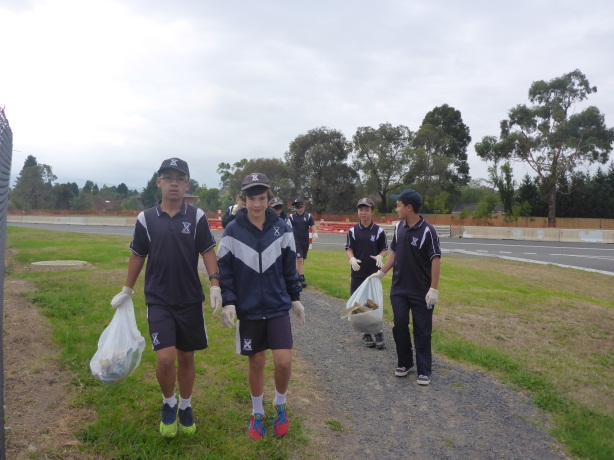 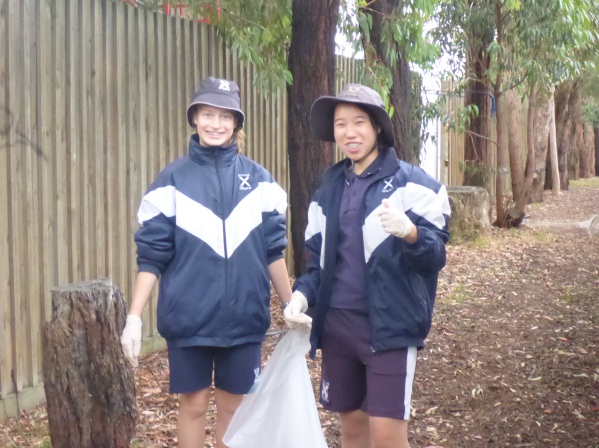 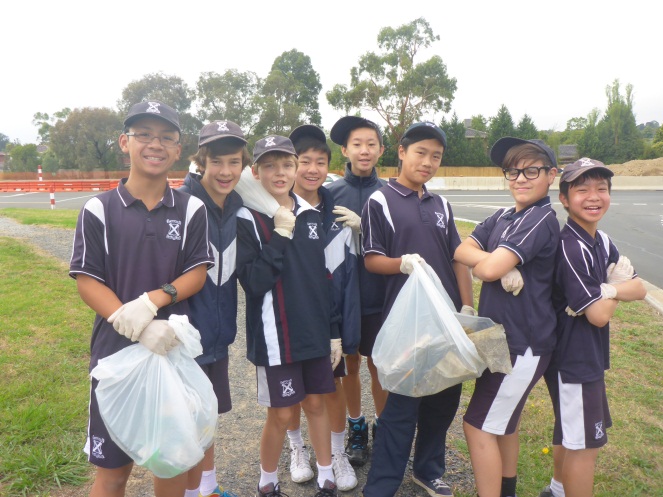 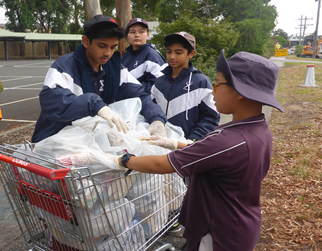 